Приложениек постановлению Администрации
сельского поселения Воскресенка муниципального района Волжский Самарской областиот 27.09.2021г. № 318ПРОЕКТСобрание представителей 
сельского поселения Воскресенка 
муниципального района ВолжскийСамарской областиРЕШЕНИЕот __________________ № ________О внесении изменений в Правила землепользования и застройки сельского поселения Воскресенка муниципального района Волжский Самарской областиВ соответствии со статьей 33 Градостроительного кодекса Российской Федерации, пунктом 20 части 1, частью 3 статьи 14 Федерального закона 
от 06.10.2003 № 131-ФЗ «Об общих принципах организации местного самоуправления в Российской Федерации», с учетом заключения о результатах публичных слушаний по проекту изменений в Правила землепользования и застройки сельского поселения Воскресенка муниципального района ВолжскийСамарской области от ______________, Собрание представителей сельского поселения Воскресенка муниципального района Волжский Самарской области решило:1. Внести изменения вКарту градостроительного зонирования сельского поселения Воскресенка муниципального района Волжский Самарской области (М 1:25 000),входящуюв состав Правил землепользования и застройки сельского поселения Воскресенка муниципального района ВолжскийСамарской области, утвержденныхрешением Собрания представителей сельского поселения Воскресенка муниципального района Волжский Самарской области от 25.12.2013 № 224/75, согласно приложениюк настоящему решению.2. Официально опубликовать настоящее решение в газете «Волжская новь» в течение десяти дней со дня его принятия.3. Настоящее решение вступает в силу со дня его официального опубликования.Глава сельского поселения Воскресенкамуниципального района ВолжскийСамарской области							Л.П. РейнПредседатель Собрания представителейсельского поселения Воскресенкамуниципального района ВолжскийСамарской области							Н.П. Еременко                                                 Приложение                                                                                  к решению Собрания                                                                                  представителей сельского                                                                                  поселения Воскресенка                                                                                  муниципального района                                                                                  Волжский Самарской области                                                                                  от ______________ № ______Измененияв Карту градостроительного зонирования сельского поселения Воскресенка муниципального района Волжский Самарской области (М 1:25000)-  изменения территориального зонирования земельного участка, с кадастровым номером 63:17:0508001:336, площадью 50 000 кв.м, расположенного по адресу: Самарская область, Волжский район, с территориальной зоны Сх1 «Зона сельскохозяйственных угодий» на зону Сх2 «Зона, занятая объектами сельскохозяйственного назначения».Карта градостроительногозонирования (фрагмент)Карта градостроительногозонирования (фрагмент в редакции изменений)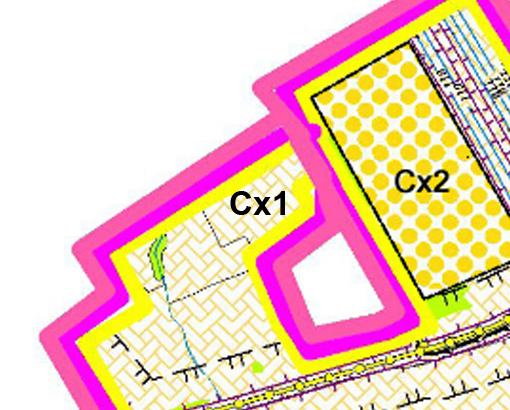 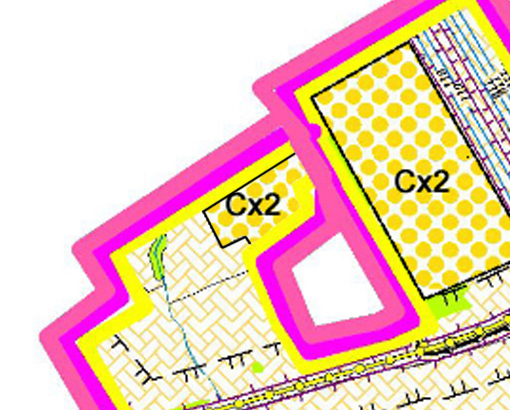 